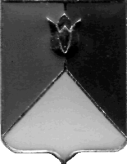 РОССИЙСКАЯ ФЕДЕРАЦИЯ АДМИНИСТРАЦИЯ КУНАШАКСКОГО МУНИЦИПАЛЬНОГО РАЙОНАЧЕЛЯБИНСКОЙ  ОБЛАСТИПОСТАНОВЛЕНИЕот 18.01. 2023 г. № 62ПОСТАНОВЛЯЮ:	1. Состав районного общественного координационного совета по развитию малого и среднего предпринимательства, утвержденный постановлением Администрации Кунашакского муниципального района от 08.09.2008 г. № 1034,  изложить в новой редакции (прилагается).2. Организацию исполнения настоящего постановления возложить на заместителя Главы района по имуществу и экономике – руководителя Управления имущественных и земельных отношений Вакилову Э.А.3. Начальнику отдела информационных технологий Ватутину В.Р. опубликовать настоящее постановление на официальном сайте Администрации Кунашакского муниципального района.Глава района                                           		                                  С.Н. АминовПриложениек постановлению АдминистрацииКунашакского муниципального района                                                           от 08.09.2008 г. № 1034(в редакции постановления АдминистрацииКунашакского     муниципального  районаот _________2023 г. № _____)	Состав	районного общественного координационного совета по развитию малого и среднего предпринимательстваО внесении изменений в постановление Администрации Кунашакского муниципального района от 08.09.2008 г. № 1034 «О районном общественном координационном совете по развитию малого и среднего предпринимательства»Председатель Совета1.Аминов С. Н.- Глава районаЗаместитель председателя Совета2.Вакилова Э.А.- заместитель Главы района по имуществу и экономике       Члены Совета:3.Абдуллин В.С.- директор ООО «Залесье» 4.Гизатуллин С.И.- предприниматель без образования юридического  лица5.Данилов В.В.- генеральный директор АО «Племзавод»6.Имангулов И.Ф.- директор ООО «Свет»  7.Хабибуллин М.Ж.- общественный представитель Уполномоченного по  защите прав предпринимателей в Челябинской  области по Кунашакскому муниципальному району, индивидуальный   предприниматель8.Джалилов Д.М.- директор ООО «Гарант»9.Фахрутдинова З.Р.- начальник Управления экономики и сельского хозяйства10.Филиппова А.А.- предприниматель без образования юридического  лица11.Хабибуллин Д.Ж.- предприниматель без образования юридического  лица12.Шамсутдинов Э.В.- директор ООО МЦ «Здоровье»    13.Янтурина Ю.Д.	- заместитель начальника отдела экономики, секретарь